LES	2	HEURES	DE NATRAIL 2017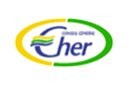 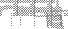 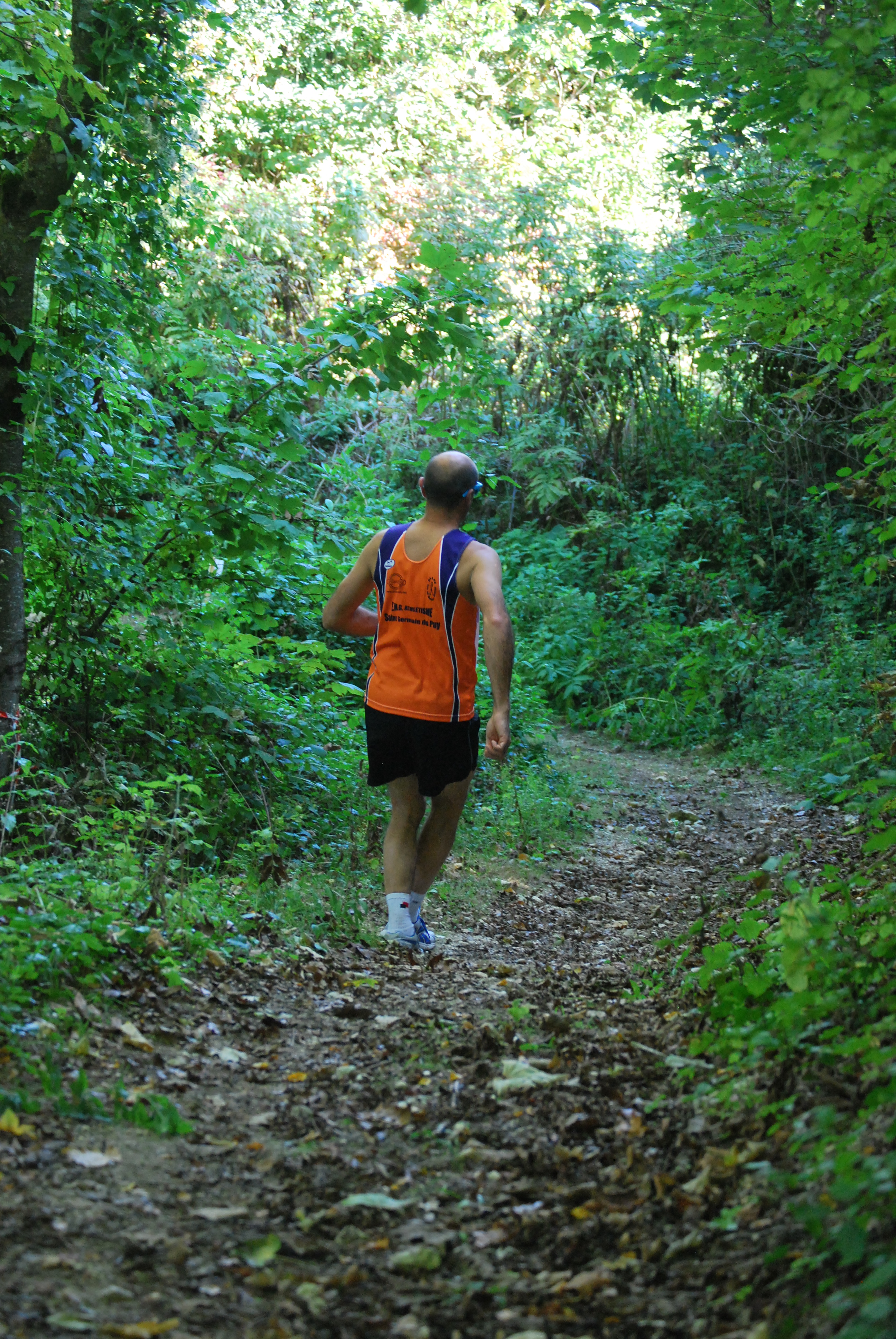 LES	2	HEURES	DE	NATRAIL                                                                   RèglementANNULATION DE LA COURSEEn cas de force majeure, d’événement climatique, de catastrophe naturelle ou de toute autre circonstance mettent en danger la sécurité des concurrents, l’organisation se réserve le droit de modifier le circuit ou d’annuler l’épreuve. Dans le cas d’une annulation, il sera procédé à un remboursement avec une retenue de 0,50cts pour frais diversRETRAIT DES DOSSARDSLa participation aux épreuves nécessite le port du dossard fixé sur la poitrine par 4 épingles. Il ne devra en aucun cas être réduit, ni découpé, ni plié sous peine de disqualification.Il devra être redonné à la table d’inscription pour recevoir son lot.Les dossards seront à retirer sur présentation d’une pièce d’identité.A retirer le dimanche 1 octobre 2017 dès 8h30.LES	2	HEURES	DE	NATRAILFiche d’inscriptionRemplir une fiche par équipe ou par demande individuel.Préciser pour l’inscription en équipe si il s’agit d’une équipe Homme ; Femme ou Mixte.La fiche devra être envoyée avec le règlement de 7€ par personne engagé avant le 28 septembre 2017 à l’adresse suivante : M.BURGEVIN Patrick 32 rue Pierre Bérégovoy 18390 ST GERMAIN DU PUYLA COURSELes 2 heures de Natrail est une épreuve inscrite au calendrier des courses hors stade et est organisée par l’association l’Étoile des Marcheurs Germinois. Il s’agit d’une course nature et trail sur une boucle de plus de 3km à parcourir durant 2 heures soit en équipe de 2 coureurs ou en individuel. Elle est ouverte aux coureurs licenciés et non licenciés.Une course de 9km soit 3 tours pour les cadetsDEPARTSDépart le dimanche 1 octobre 2017 à 9h30INSCRIPTIONSLes  inscriptions  sont  à  adresser  à M.BURGEVIN Patrick 32 rue Pierre Bérégovoy 18390 ST GERMAIN DU PUYavant le 28 septembre 2017Droits d’inscriptions :En équipe 14€ En individuel 7€demi-tarif pour les cadetsMode de règlement: chèque libellé à l’ordre de l’EMGInscription sur place avec une majoration de 2€ par personneINSCRIPTIONS  SUITETout engagement est personnel, ferme et définitive. Il ne peut faire l’objet d’un remboursement pour quelque motif que ce soit(voir annulation de la course) Toute personne rétrocédant son dossard à une tierce personne sera reconnu responsable en cas d’accident survenu ou provoqué par cette dernière durant l’épreuve. L’organisation se dégage de toute responsabilité en cas d’accident face à un tel type de situation.CERTIFICATS MEDICAUXLes coureurs licenciés de la Fédération Française d’Athlétisme devront impérativement joindre la photocopie de la licence ou pass-running 2017-2018. LICENCES ACEPTEES selon le code du sport article L 231-2 et 231-3: Triathlon(FFTRI), Athlé compétition(FFA), Athlé santé loisir option running(FFA), Pass’running(FFA), FSCF mention athlétisme, FCGT mention athlétisme, UFOLEP mention athlétisme, UGSEL et UNSS engagés par l’établissement ou l’association sportive.CERTIFICATS MEDICAUX SUITELes coureurs non licenciés ou les coureurs licenciés à une autre fédération devront joindre au bulletin d’inscription l’original du certificat médical ou une photocopie denon-contre-indication à la pratique de la course à pied EN COMPETITION, datant de moins d’un an à la date de l’épreuve,Les inscriptions seront validées par les organisateurs dès la réception des documents demandésATTENTION: La responsabilité des organisateurs étant directement engagée,aucune inscription ne sera enregistrée, si lapreuve n’est pas faite de l’existence du certificat médical (par sa présentation directe ou celle d’une licence accepté par le FFA)REGLEMENTLa course se déroule sur un circuit de 3km à parcourir le plus de fois possible sur une durée de 2h00Ne seront pris en compte pour le classement les tours terminés par le coup de siffléannonçant la fin des 2 heuresPour la course en équipe, le relais est   libre mais doit être effectué dans la zone délimitéeCHRONOMETRAGECelui-ci sera effectué par un membre du clubLes tours seront comptabilisés par deux personnesLes places et temps seront affichés sur le lieu même de l’épreuve et publiés sur le site ducomité du Cher.RAVITAILLEMENT1 point de ravitaillement est prévu durant toute la durée de la course, celui-ci sera situé au niveau des passages de relaisSIGNALISATIONSignaleurs, fléchage au sol, rubaliseMISE HORS COURSENon respecte des consignes de sécurités Non-respect de la nature par des jets de détritus durant la courseDEPART, ARRIVEE,Stade de Bicross à l’entrée de St Germain du puy en arrivant de BourgesSERVICE MEDICALAssuré par un groupe de secouristes et plan d’alerte SAMU en cas d’urgenceLIMITE D’AGEAvoir 16ans (avec une autorisation   des parents) ou plusRECOMPENSESUn lot pour tous les participantsREMISE DES RECOMPENSESDébut de la remise des récompenses vers 11h45 Seuls les concurrents présents à la remise des prix pourront prétendre aux récompensesUTILISATION DE L’IMAGE« Par mon inscription à la « course des 2 heures de Natrail » , j’autorise expressément les organisateurs, ainsi que leurs ayants droits tels que les partenaires et médias, à utiliser les images fixes ou audiovisuelles sur lesquelles je pourrais apparaître, prises à l’occasion de ma participation à la « course des 2 heures de  Natrail », sur tous supports y compris les documents promotionnels et/ou publicitaires dans le monde entier et pour la durée la plus longues prévue par la loi, les règlements, les traités en vigueur, y compris pour les prolongations éventuelles qui pourraient être apportées à cette durée »Un photographe sera présent sur les courses, il y aura une possibilité d’acheter les clichés.CNILConformément à la loi informatique et liberté du 6 Janvier 1978, vous disposez d’un droit d’accès et de vérification aux données personnelles vous concernant par notre intermédiaire, vous pouvez être amené à recevoir des propositions d’autres sociétés ou associations. Si vous ne le souhaitez pas, il vous suffit de nous écrire en nous indiquant vos nom, prénom, adresse et si possible votre numéro de dossardCONCLUSIONL’inscription d’un participant certifie son engagement à se soumettre sans restriction à l’ensemble des dispositions du règlement de la course des 2 heures de NatrailPRENEZ DU PLAISIREn Equipe ( H ; F ; M )Nom équipe :Nom : Prénom :  N° licence : Fédération : Club :Date de naissance :Nom : Prénom :  N° licence : Fédération : Club :Date de naissance :En IndividuelNom : Prénom :  N° licence : Fédération : Club :Date de naissance :                                                       cadet oui - nonEn IndividuelNom : Prénom :  N° licence : Fédération : Club :Date de naissance :                                                       cadet oui - non